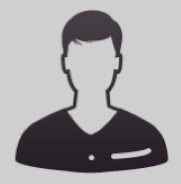 Información adicional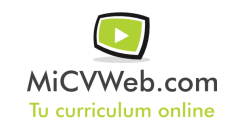 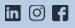 ExperienciaEmergia 3/2013-0/0
-- Selecciona -- ((Seleccionar)) 

Jefe equipo en sector de ventas.Teleperformance 9/2010-11/2012
-- Selecciona -- ((Seleccionar)) 
Barcelona España
Jefe equipo en sector ventasSafedoor Mekatel 12/2002-4/2008
-- Selecciona -- ((Seleccionar)) 
Jefe equipo en linea de montage, ejerciendo funciones en recepcion de contenedores, distribucion de los mismos, gestion linea de montage, preparacion de pedidos y distribucion
Barcelona EspañaFormaciónTecnico de sonido 6/2004. Comunicación Audiovisual Microfusa. BarcelonaEGB 6/1996. -- Selecciona -- Maristas la inmaculada. BarcelonaFormación ComplementariaHabilidades 